Омаролинова Асель Серикхазыевна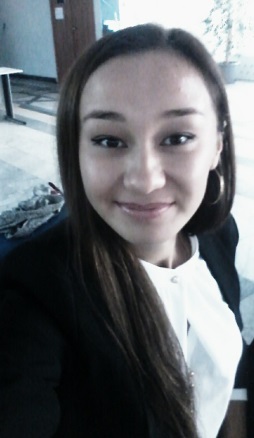        Дата рождения: 18.05.1994                                                 Телефон:  +7 7775488833+77477083500Адрес: Алматы, ул.Райымбека 481/аe-mail:omarolinovaas@gmail.com                                                                           Семейное положение: не замужем Без опыта работыЦЕЛЬЦЕЛЬПрофессиональный, личностный и карьерный рост. Приобретение максимального опыта и достижения отличных показателей в своей специализации.ОБРАЗОВАНИЕОБРАЗОВАНИЕОсновное образование: неполное высшее 
Университет НАРХОЗГоды учебы: с 2012-2016гг. Факультет: «Экономика и Управление»Специальность: «Организация и нормирование труда»Высшее образование: International Business School Университет НАРХОЗМагистратура Прикладных Финансов (бывш.Магистратура Национального банка РК)Специальность: Финансовый АналитикДополнительное образование:Курсы Бухучет 1С 8.2                                                    Курсы ЛидерстваТренинг " Обучение финансовой грамотности", " Изучение финансового рынка" Инвестиционная компания "HDforex"знание языков и другие навыкизнание языков и другие навыки- Русский – свободно,  Казахский – родной-Английский –  intermediate- Грамотный пользователь ПК, Microsoft Office, EViews , MiniTab16; 1С 8.2 Бухучет; Курс Анализ финансовой отчетности; Курс Корпоративные финансы.